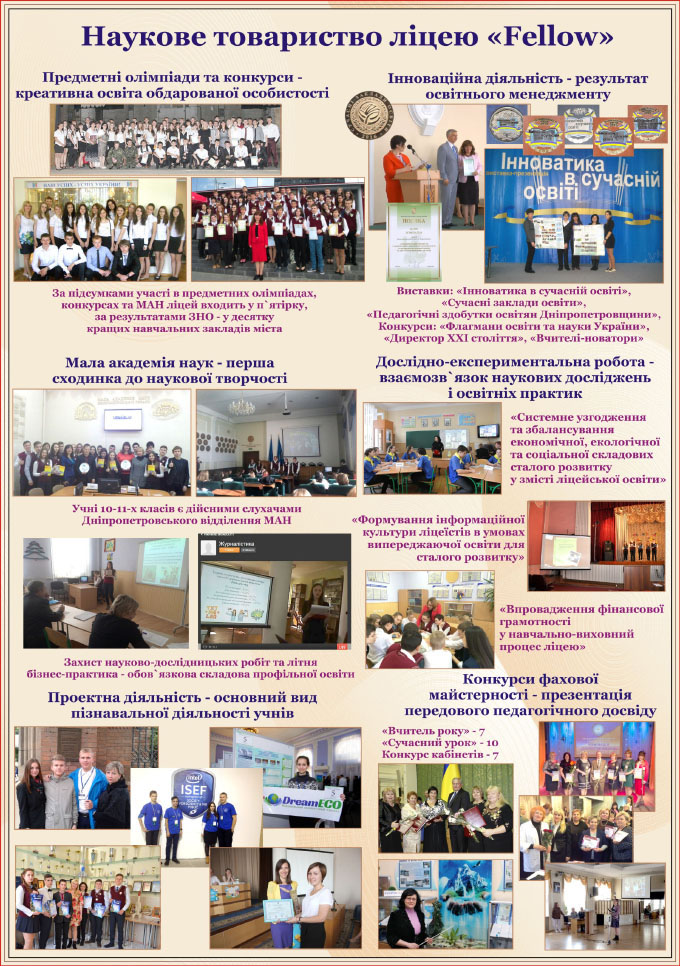 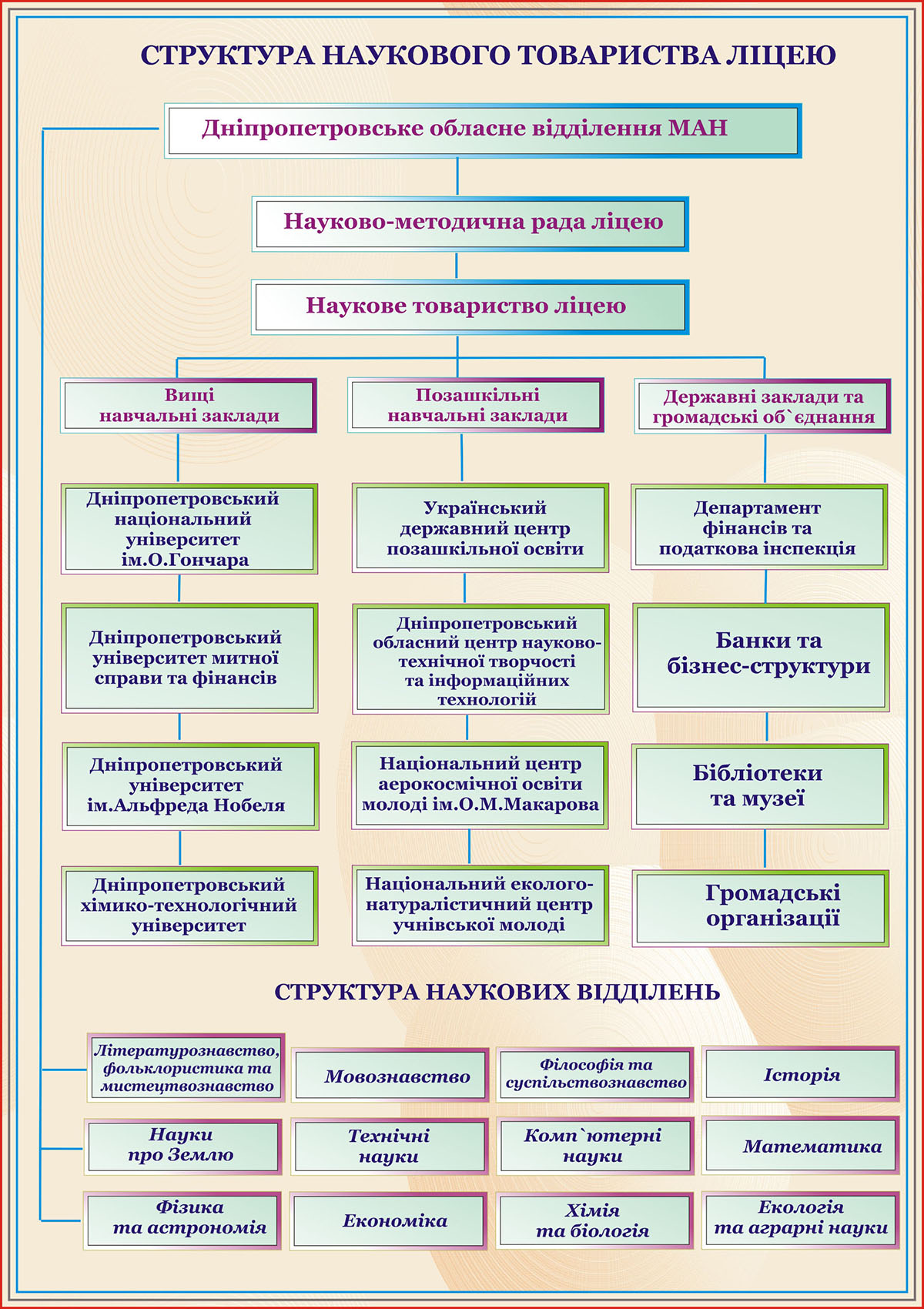 ПЛАН РОБОТИ НАУКОВОГО ТОВАРИСТВА ЛІЦЕЮ “FELLOW”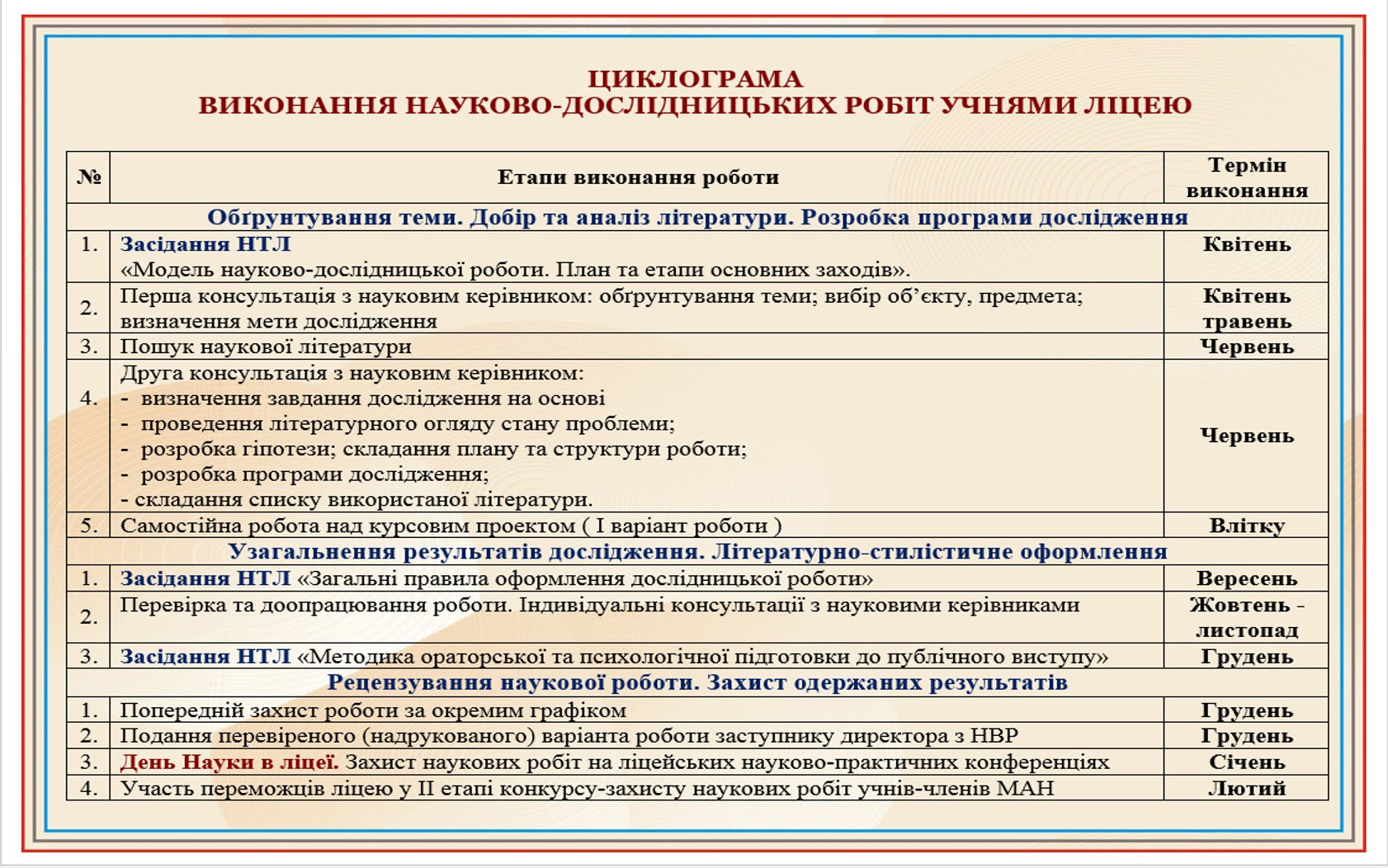 1.Загальні учнівські збори членів наукового товариства ліцею. Затвердження плану роботи на рік та обрання активу Наукового товариства.Вересень2.Психолого-педагогічна діагностика учнів 8-11-класів (діагностичні контрольні роботи, зрізи інтелектуального розвитку ліцеїстів) з метою організації роботи з обдарованими учнями.ПротягомІ чверті3.Складання списків слухачів Малої Академії наук та списки членів наукового товариства “FELLOW” за секціями.Вересень4.Засідання ради наукового товариства “FELLOW”: Визначення напрямів діяльності, структури, форм роботи, призначення відповідальних за роботу секції.Жовтень5.Налагодження зв’язків з науковими відділеннями ДВ МАН, ВНЗ та іншими науково-дослідними установами.Жовтень6.Відбір та корекція тематики науково-дослідницьких робіт ліцеїстів.Жовтень7.Участь в осінній, зимової та весняних сесії ДВ МАН.За графіком 8.Підготовка і проведення разом з викладачами Університету митної справи та фінансів  ліцейських олімпіад з профільних предметів та економіки.Жовтень9.Участь команди ліцею у міському та обласному етапі предметних олімпіад.Листопад-Січень10.Проведення диспутів, круглих столів, інтелектуальних марофонов, зустрічей з науковцями в «Бізнес-студії» ліцею.Протягомроку11.Участь у міських та обласних турнірах юних знавців економіки, інтелектуальному конкурсі «Формула успіху».За графіком 12.Проведення ліцейського етапу Всеукраїнського конкурсу-захисту науково-дослідницьких робіт учнів-членів МАН.Січень13.Підготовка та проведення круглого столу  сумісно зі студентським науковим товариством Університету митної справи та фінансів.Лютий14.Участь у ІІ, ІІІ етапів Всеукраїнського конкурсу-захисту науково-дослідницьких робіт учнів-членів МАН.Лютий-Травень 15.Участь в науково-практичних конференціях ДВ МАН, обласних, всеукраїнських, міжнародних науково-освітніх заходах.За графіком16.Підготовка та проведення наукового пікніку «STEM-весна 2022»: проведення - хакатона «STEM-ідея»; «STEM-тиждень»;нетворкінг - «Я-дослідник», «ІТ-дівчата»Березень-Травень17.Участь у проведені Дня студентів на базі Університету митної справи та фінансів.Травень18.Розробка та затвердження тематики науково-дослідницьких  робіт на 2022/2023н.р.Травень19.Публікація друкованих матеріалів учнів та викладачів ліцею в ЗМІ.За графіком20.Участь у Всеукраїнській студентській науково-практичній конференції на базі Університету митної справи та фінансів.Травень21.Підведення підсумків роботи НТЛ, нагородження та заохочення талановитих учнів ліцею.Травень22.Участь у роботі обласних літніх профільних шкіл ДВ МАН.За графіком